       FREE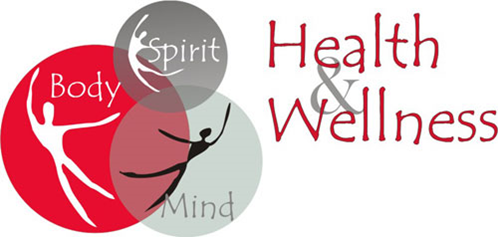        FAIRMay 19, 2018 ▪ 8:30am-1:00pm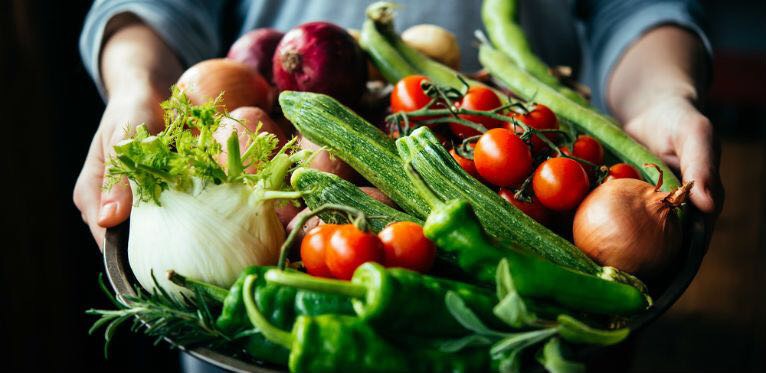 Cooking Class(Plant-based)Mind body connection and Cooking Class by Going YogueMount Airy Baptist Church1100 North Capitol Street, NWWashington, DC  20002202-789-0640www.mountairybaptist.orgDr. L.B. West, Senior Pastor